July 5, 2013Addendum1 To RFP Knapp and Skillman Rewiring 2013, Project R575385  Please note that the Pre-Bid Meeting will be held at the Knapp Building in Room 223, see full address below:Location:	WSU/Knapp Building 223 E. Ferry(Main Lobby)Detroit, MI  48202Time:       	10:00 a. m.Should you have any questions or concerns about this Addendum or on any other aspects of the Request for Proposal, please send them by email to Robert Kuhn, Sr. Buyer,, Sr. Buyer, Email; ac6243@wayne.edu and to Valerie Kreher, Sr. Buyer, Email; ab4889@wayne.edu.  Copy both Robert Kuhn, Sr. Buyer, and Valerie Kreher on all E-Mail questions.  Thank you,Robert Kuhn, Sr. Buyer, Sr. BuyerCc:  Peter Garabedian, Paula Reyes, Valerie KreherDivision of Finance and Business OperationsProcurement & Strategic Sourcing  (313) 577-3734 FAX (313) 577-3747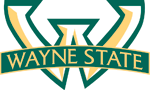 